                                                                    T.C.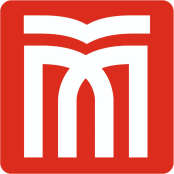 MUŞ ALPARSALAN ÜNİVERSİTESİFEN EDEBİYAT FAKÜLTESİ DEKANLIĞIMoleküler Biyoloji ve Genetik  Bölüm Başkanlığı’na               Bölümünüz............................numaralı öğrencisiyim. 202..–202.. Eğitim-Öğretim yılı Güz/Bahar dönemi ders kaydımı akademik takvimde belirtilen tarihler arası yapmam gerekirken……………………………………………………….. dolayı ders kaydımı yapamadım. Mağduriyetimin giderilmesi ve ders kaydımın yapılması hususunda;               Bilgilerinizi ve gereğini arz ederim......../....../ 202..											Adı Soyadı											     İmzaAdres: …………………………………………………… …………………………………………………… ……………………………………………………Cep(Tel):………………………………………   Danışman Öğretim Elemanının:   Adı Soyadı:   İmza        :